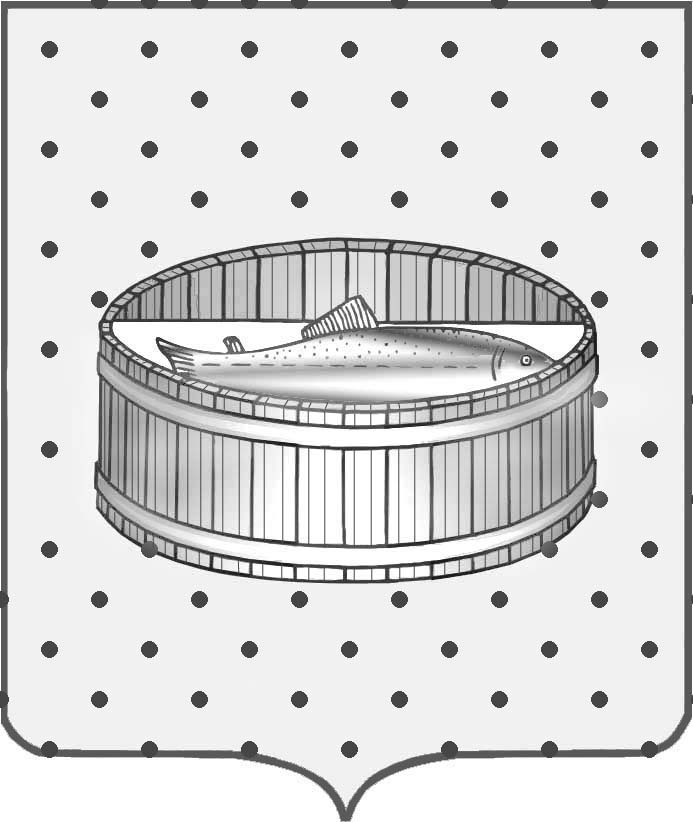 Ленинградская областьЛужский муниципальный районСовет депутатов Лужского городского поселения Р Е Ш Е Н И Еот  14 декабря 2011 г.   №   215	      Об утверждении стоимости услуг,                оказываемых МУП «Лилия»,                 на 2012 год Заслушав директора МУП «Лилия» Савину Е.В. по вопросу «Утверждения прейскуранта стоимости аренды летних домиков и проката предметов бытового назначения МУП «Лилия» на 2012 год», Совет депутатов Лужского городского поселения, р е ш и л:Утвердить МУП «Лилия» прейскуранты стоимости аренды летних домиков (приложение 1) и проката предметов бытового назначения (приложение 2) на 2012 год.Решение вступает в силу с 01.01.2012 года и подлежит  опубликованию в газете «Лужская правда».Глава Лужского городского поселения, исполняющий полномочияпредседателя Совета депутатов					   С. Э. СамородовПриложение 1            к решению Совета депутатов Лужского городского поселения от 14.12.2011 г. № 215Прейскурантстоимости аренды домиков  на базе «Лилия» на 2012 годПримечание:Дети в возрасте до 7 лет включительно принимаются на отдых бесплатно.Дети в возрасте от 7 лет до 14 лет включительно принимаются с оплатой 50% стоимости проката домика, в котором ребенок отдыхает.Дети старше 14 лет принимаются на отдых на общих основаниях.За пребывание гостей в домиках сверх нормы размещения взимается плата с каждого человека из расчета одного места проката домика в день.Приложение 2            к решению Совета депутатов Лужского городского поселения от 14.12.2011 № 215Прейскурантстоимости проката предметов бытового назначения на базе «Лилия» на 2012 год(руб.)Примечание: В случае утраты или причинения ущерба имуществу возмещается его полная стоимость, определяемая по данным бухгалтерского учета на момент причинения ущерба (утраты).Стоимость в деньМай(31 день)Июнь(30 день)Июль(31 день)Август(31 день)Домики 2-х местные без электричества2006200600062006200Домики 2-х местные с электричеством2758525825085258525Домики 2-х местные с электричеством, повышенной комфортности34010540102001054010540Домики 3-х местные без электричества2708370810083708370Домики 3-х местные с электричеством41012710123001271012710Домики 5-ти местные 71522165214502216522165Стоимостьв деньСтоимостьв месяцХолодильник380Кровать детская106Раскладушка24Матрац9Подушка9Одеяло байковое/ватное9Комплект постельного белья  (наволочка, простынь, пододеяльник)(от 1 до 10 дней)61152Полотенце махровое(от 1 до 10 дней)1335Газовая плита9Газовый баллон4,50